Конкурсное задание 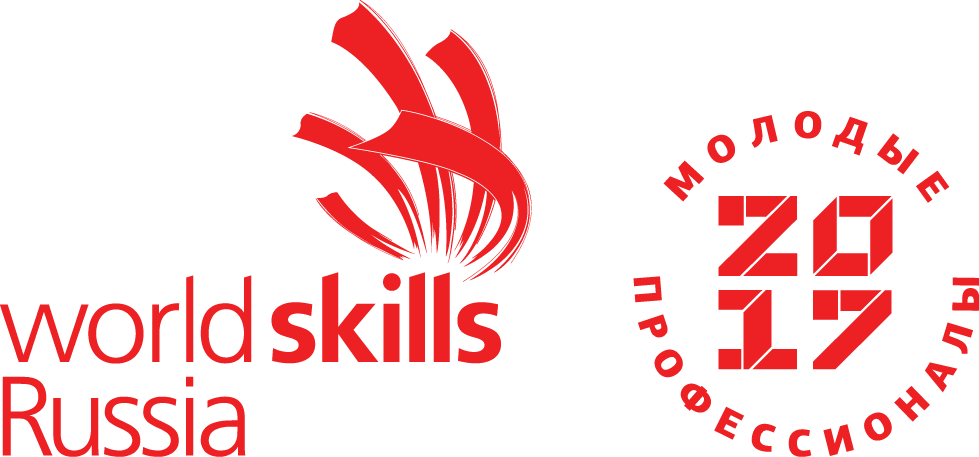 Региональный чемпионат Краснодарского края 2021 г.КомпетенцияВетеринарияКонкурсное задание включает в себя следующие разделы:Формы участия в конкурсе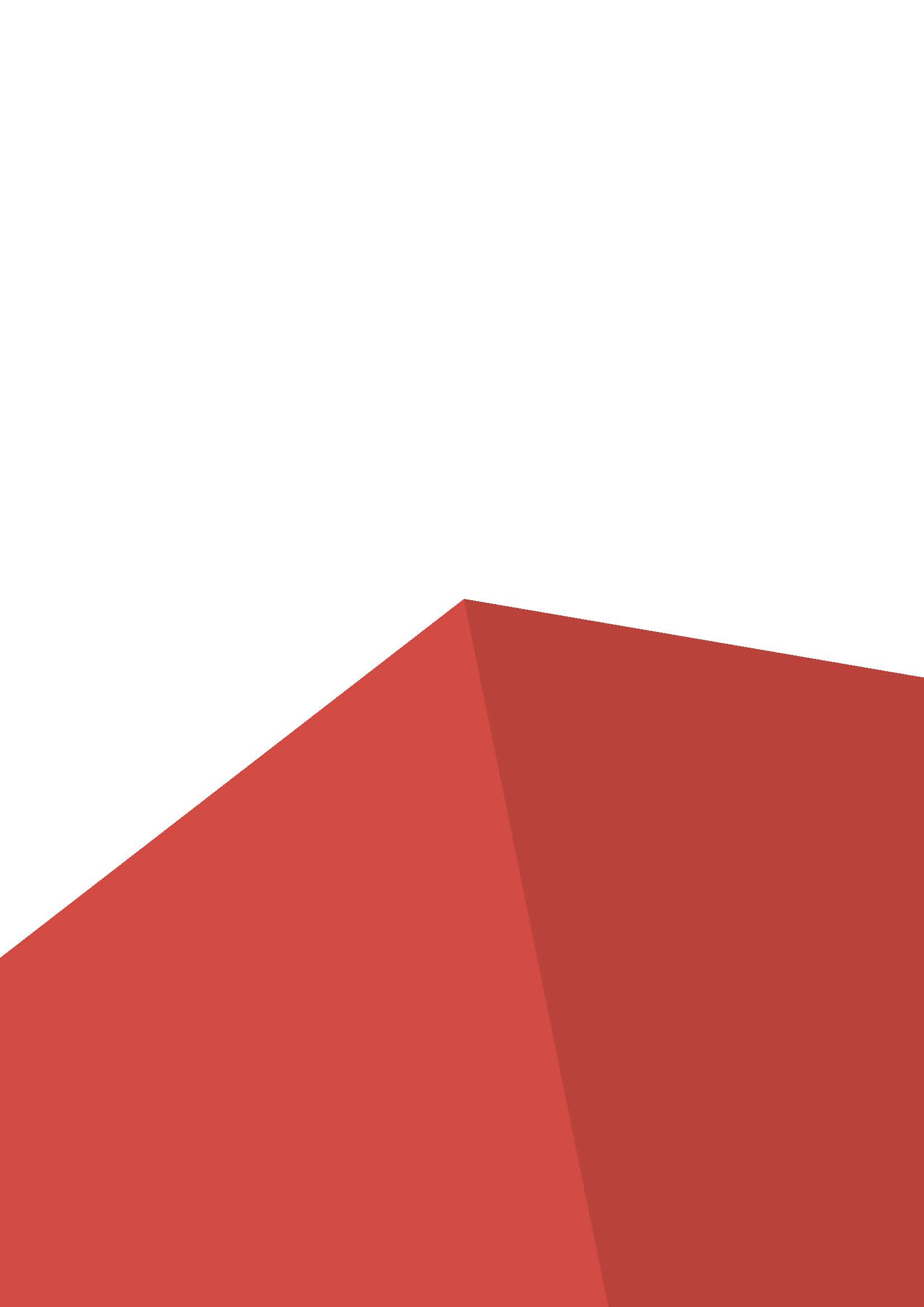 Задание для конкурсаМодули задания и необходимое времяКритерии оценкиНеобходимые приложенияКоличество часов на выполнение задания: 6ч 30 мин.1. ФОРМЫ УЧАСТИЯ В КОНКУРСЕИндивидуальный конкурс.2. ЗАДАНИЕ ДЛЯ КОНКУРСАСодержанием конкурсного задания являются выполнение практических видов деятельности специальности Ветеринария. Участники соревнований получают перечень заданий. Конкурсное задание имеет несколько модулей, выполняемых согласно графику перемещения (дорожная карта). Конкурс включает в себя 3 модуля: выполнение лабораторных исследований, ветеринарно-санитарная  экспертиза продуктов и сырья животного происхождения и решение профессиональных (ситуационных)  задач.Окончательные аспекты критериев оценки уточняются членами жюри. Оценка производится как в отношении работы модулей, так и в отношении процесса выполнения конкурсной работы. Если участник конкурса не выполняет требования техники безопасности, подвергает опасности себя или других конкурсантов, такой участник может быть отстранен от выполнения конкурсного задания.Время и детали конкурсного задания в зависимости от конкурсных условий могут быть изменены членами жюри. Если участник конкурса не выполняет требования техники безопасности, подвергает опасности себя или других лиц, находящихся на конкурсной площадке, такой конкурсант будет отстранен от выполнения конкурсного задания.3. МОДУЛИ ЗАДАНИЯ И НЕОБХОДИМОЕ ВРЕМЯМодули и время сведены в таблице 1 Таблица 1.Модуль  1: Выполнение лабораторных исследованийУчастнику необходимо выполнить: Постановка  реакций иммунодиффузии (РИД) и агглютинации (РА) в пробиркахУчастнику необходимо подготовить рабочее место к проведению процедуры, провести постановку серологических реакций.Описание:- соблюдение правил личной гигиены;- соблюдение правил техники безопасности;- подготовка рабочего места;- постановка реакций;- демонстрация работы;- уборка рабочего места.Постановка реакции агглютинации (РА)Алгоритм работы:подготовка рабочего места;использовать сыворотку крови крупного рогатого скота. Количество исследуемых проб сывороток и порядковые номера пробирок для проведения исследования уточняются перед выполнением задания. Соблюдение правил отбора проб биологического материала для постановки реакции.Внести компоненты реакции агглютинации строго в соответствии с инструкцией из Набора компонентов указанного в ИЛ.Особые условия: Озвучивать вносимые компоненты и их дозыПостановка пробирочной реакции агглютинации в следующих разведениях:1-й ряд 1:25;2-й ряд 1:50;3-й ряд 1:100;4-й ряд 1:200;5-й ряд 1:400.Постановка реакции иммунодиффузии (РИД)Алгоритм работы:подготовка рабочего места;использовать сыворотку крови крупного рогатого скота. Количество исследуемых проб сывороток и порядковые номера пробирок для проведения исследования уточняются перед выполнением задания. Соблюдение правил отбора проб биологического материала для постановки реакции;удалить агар из всех лунок всех четырех фигур в чашке Петри;оплавить дно чашки Петри;внести компоненты реакции иммунодиффузии строго в соответствии  с инструкцией из Набора компонентов указанного в ИЛ.Модуль 2. «Ветеринарно-санитарная  экспертиза продуктов и сырья животного и растительного происхожденияОпределение качества молокаКонкурсанту необходимо подготовить рабочее место к проведению исследования, определить качество молока. Дать интерпретацию полученным результатам.Описание:- соблюдение правил личной гигиены;- соблюдение правил техники безопасности;- подготовка рабочего места;- правила работы с пробами молока для проведения исследований. Количество проб молока для проведения исследований - 5;- определение качества молока с помощью устройств, раствора аурина, приборов с целью выявления фальсификаций молока и определения его качества;- умение работать с оборудованием, экономизация расходных материалов;- интерпретация результатов. Заполнение протокола исследования;- уборка рабочего места.Алгоритм работы. подготовка рабочего места;подготовка проб к исследованиям;определение следующих показателей: присутствие механических примесей, ингибиторов, воды. Также необходимо определить МДЖ, массовую долю белка, СОМО, плотность, температуру замерзания и количество соматических клеток.Определение проб молока, пригодных для реализации в условиях рынка. Оформление заключения по всем пробам;уборка рабочего места.Определение качества медаУчастнику необходимо подготовить рабочее место к проведению процедуры, определить качество меда. Дать интерпретацию полученным результатам.Описание:- соблюдение правил личной гигиены;- соблюдение правил техники безопасности;- подготовка рабочего места;- правила отбора проб для проведения исследований. Количество проб меда для проведения исследований объявляется в С-1. - Определение качества меда органолептическими   и лабораторными  методами  с целью выявления фальсификаций;- умение работать с оборудованием, экономизация расходных материалов;- интерпретация результатов. Заполнение протокола исследования;- уборка рабочего места.Алгоритм работы. подготовка рабочего места;отбор и подготовка проб к исследованию;определение органолептических показателей, влажности, амилазной (диастазной) активности: использовать раствор меда массовой концентрации 100 г/дм3. Приготовление раствора меда в пересчете на сухие вещества проводят по формулам 1 и 2:(1)                                          (X = (m * B) / C, гдеX - количество раствора меда заданной концентрации в пересчете на сухие вещества, см3;m - масса навески меда, г;B - количество сухих веществ в меде, %;C - заданная концентрация раствора меда, %.(2)                                           X1 = X - m, гдеX1 - количество дистиллированной воды для приготовления меда массовой концентрации 100 г/дм3, см3;X - количество раствора меда заданной концентрации в пересчете на сухие вещества, см3;m - масса навески меда, г.Особые условия: В ходе выполнения исследований озвучить навески меда, влажность, наименование и дозы вносимых компонентовКомпоненты реакционной смеси при определении амилазной (диастазной) активностиВыявление фальсификаций меда крахмалом или мукой. Определение пади.Особые условия:Продемонстрировать экспертам результат работы каждого этапаИнтерпретация результатов. Заполнение протокола исследования на основании полученных результатов. Дать ответ на вопрос о возможности реализации продукции в условиях рынка. Модуль 3. Решение профессиональных (ситуационных) задачКлинический осмотр мелкого домашнего животного и ультразвуковое исследование органов брюшной полостиУчастнику необходимо произвести клинический осмотр мелкого домашнего животного. Дать интерпретацию полученным результатам.Описание:- соблюдение правил личной гигиены;- соблюдение правил техники безопасности;- соблюдение плана клинического обследования животного;- работа с фонендоскопом, мерной лентой и термометром;- интерпретация результатов. Оценка проведения обследования, грамотности и полноты заполнения бланка клинического УЗИ исследования;- заполнение бланка клинического исследованияАлгоритм работы.Подготовка рабочего места.Определить  габитус.Выбрать  наиболее подходящий  способ  фиксации животного  для выполнения последующих манипуляций. При необходимости конкурсант может попросить помощи у волонтера/эксперта.Исследование кожи, ее производных, слизистых оболочек и лимфатических узлов.Определить  число сердечных сокращений, дыхательных движений; термометрия.Провести исследование  органов  грудной и брюшной полости, опорно-двигательного аппарата и нервной системы доступными способами.Провести исследование  органов  брюшной полости с помощью аппарата ультразвуковой диагностики:Исследование мочевого пузыря;Исследование почек;Исследование печени;Исследование селезенки;Исследование желчного пузыря.СТОП! Остановите выполнение задания. Продемонстрируйте эксперту на мониторе каждый найденный орган брюшной полости. Сообщите эксперту о завершении выполнения этапаЗаполнение бланка клинического исследования и протокола УЗИ-диагностики. Дать рекомендации согласно результатам исследования.Уборка рабочего места.Выполнение манипуляций в ранеУчастнику необходимо произвести хирургические манипуляции в ране:Наложение хирургических швов с помощью тренажера-симулятора и  бинтовых повязок.Описание:- соблюдение асептики, антисептики и правил личной гигиены;- соблюдение правил техники безопасности;Наложение хирургических швов и бинтовых повязок с использованием тренажера-симулятора- виды швов определяются самим конкурсантом;- наложение повязок с использованием тренажера-симулятора (виды повязок определяются самим конкурсантом).Алгоритм работы. Соблюдение алгоритма надевания одежды;Подготовка рабочего места и необходимого инструментария;Выполнение манипуляций в ране.СТОП! Продемонстрировать экспертам результат работы каждого этапаУборка рабочего места.Оттаивание глубокозамороженной спермы и оценка ее качестваУчастнику необходимо подготовить рабочее место, произвести оттаивание глубокозамороженной спермы, дать оценку качества семени, интерпретировать полученные результаты Описание:- подготовка рабочего места;- работа с сосудом Дьюара;- оттаивание спермы;- культура работы;Оценка качества спермы в баллахАлгоритм работы. Соблюдение асептики, антисептики и правил личной гигиены;Соблюдение правил техники безопасности;Подготовка рабочего места и последовательность оснащения;Соблюдение алгоритма действий при оттаивании;Работа с микроскопом.СТОП! Сообщите эксперту о завершении выполнения этапаИнтерпретация результата. Уборка рабочего места.4. Критерии оценкиВ данном разделе определены критерии оценки и количество начисляемых баллов (объективные) таблица 2. Общее количество баллов задания/модуля по всем критериям оценки составляет 100.Таблица 2.Субъективные оценки - Не применимо.5.Приложения к заданиюПРИМЕРНЫЙ ПЛАН РАБОТЫ ПЛОЩАДКИ№ п/пНаименование модуляРабочее времяВремя на задание1Модуль 1: Выполнение лабораторных исследований1.1 Постановка пробирочной реакции агглютинации (1 час)1.2 Постановка реакции иммунодиффузии  (30 мин)Согласно графику перемещений1,5 ч.2Модуль 2: Ветеринарно-санитарная  экспертиза продуктов и сырья животного и растительного происхождения2.1 Определение качества молока (1 час)2.2 Определение качества меда (1 час)Согласно графику перемещений2 ч.3Модуль 3: Решение профессиональных (ситуационных)  задач3.1 Клинический осмотр сельскохозяйственного животных и птицы 3.2 Клинический осмотр мелкого домашнего животного и ультразвуковое исследование органов брюшной полости (1 ч. 30 мин)3.3 Выполнение манипуляций в ране (до 1 часа)3.4 Оттаивание глубокозамороженной спермы и оценка ее качества (20 мин)Согласно графику перемещений2 ч 50 мин.КомпонентыНомер пробиркиНомер пробиркиНомер пробиркиНомер пробиркиНомер пробиркиНомер пробиркиНомер пробиркиНомер пробиркиНомер пробиркиНомер пробиркиКомпонентыРаствор меда, массовой концентрации 100 г/дм3, см31,01,31,72,12,83,65,06,07,110Дистиллированная вода, см39,08,78,37,97,26,45,04,02,9-Раствор натрия хлорида массовой концентрации 5,8 г/дм3, см30,50,50,50,50,50,50,50,50,50,5Раствор крахмала массовой концентрации 2,5 г/дм3, см35,05,05,05,05,05,05,05,05,05,0Водяная баня при температуре (40 +/-1) 0C в течение 10 минВодяная баня при температуре (40 +/-1) 0C в течение 10 минВодяная баня при температуре (40 +/-1) 0C в течение 10 минВодяная баня при температуре (40 +/-1) 0C в течение 10 минВодяная баня при температуре (40 +/-1) 0C в течение 10 минВодяная баня при температуре (40 +/-1) 0C в течение 10 минВодяная баня при температуре (40 +/-1) 0C в течение 10 минВодяная баня при температуре (40 +/-1) 0C в течение 10 минВодяная баня при температуре (40 +/-1) 0C в течение 10 минВодяная баня при температуре (40 +/-1) 0C в течение 10 минВодяная баня при температуре (40 +/-1) 0C в течение 10 минОхладить смесь до температуры 200СОхладить смесь до температуры 200СОхладить смесь до температуры 200СОхладить смесь до температуры 200СОхладить смесь до температуры 200СОхладить смесь до температуры 200СОхладить смесь до температуры 200СОхладить смесь до температуры 200СОхладить смесь до температуры 200СОхладить смесь до температуры 200СОхладить смесь до температуры 200СРаствор йодапо одной каплепо одной каплепо одной каплепо одной каплепо одной каплепо одной каплепо одной каплепо одной каплепо одной каплепо одной каплеАмилазное (диастазное) число,ед. Готе50,038,029,423,817,913,910,08,07,05,0РазделКритерийОценкиОценкиОценкиРазделКритерийСубъективная (если это применимо)ОбъективнаяОбщаяА1Постановка реакции агглютинации-1515А2Постановка реакции иммунодиффузии-1010В1Определение качества молока-1515В2Определение качества меда-1515С1,2Клинический осмотр сельскохозяйственных животных и птицы---С3Клинический осмотр мелкого домашнего животного с последующим проведением ультразвукового исследования органов брюшной полости-1313С4Выполнение манипуляций в ране-1313С5Оттаивание глубокозамороженной спермы и оценка ее качества-77Итого = Итого = 08888I ДЕНЬI ДЕНЬI ДЕНЬI ДЕНЬI ДЕНЬI ДЕНЬ9.00-9.10Клинический осмотр МДЖ с последующим проведением УЗИ органов брюшной полостиОттаивание глубокозамороженной спермы и оценка ее качества9.10-9.20Клинический осмотр МДЖ с последующим проведением УЗИ органов брюшной полостиОттаивание глубокозамороженной спермы и оценка ее качества9.20-9.30Клинический осмотр МДЖ с последующим проведением УЗИ органов брюшной полостиОттаивание глубокозамороженной спермы и оценка ее качества9.30-9.40Клинический осмотр МДЖ с последующим проведением УЗИ органов брюшной полостиОттаивание глубокозамороженной спермы и оценка ее качества9.40-9.50Клинический осмотр МДЖ с последующим проведением УЗИ органов брюшной полостиОттаивание глубокозамороженной спермы и оценка ее качества9.50-10.00Клинический осмотр МДЖ с последующим проведением УЗИ органов брюшной полостиОттаивание глубокозамороженной спермы и оценка ее качества10.00-10.10Клинический осмотр МДЖ с последующим проведением УЗИ органов брюшной полостиОттаивание глубокозамороженной спермы и оценка ее качества10.10-10.20Клинический осмотр МДЖ с последующим проведением УЗИ органов брюшной полостиОттаивание глубокозамороженной спермы и оценка ее качества10.20-10.30Клинический осмотр МДЖ с последующим проведением УЗИ органов брюшной полости10.30-10.40Оттаивание глубокозамороженной спермы и оценка ее качестваКлинический осмотр МДЖ с последующим проведением УЗИ органов брюшной полости10.40-10.50Оттаивание глубокозамороженной спермы и оценка ее качестваКлинический осмотр МДЖ с последующим проведением УЗИ органов брюшной полости10.50-11.00Клинический осмотр МДЖ с последующим проведением УЗИ органов брюшной полости11.00-12.00Клинический осмотр с/х животныхКлинический осмотр МДЖ с последующим проведением УЗИ органов брюшной полостиОБЕДОБЕДОБЕДОБЕДОБЕДОБЕД13.00-13.30Клинический осмотр с/х животныхКлинический осмотр МДЖ с последующим проведением УЗИ органов брюшной полости13.30-14.00Клинический осмотр с/х животныхКлинический осмотр МДЖ с последующим проведением УЗИ органов брюшной полости14.00-14.30Клинический осмотр МДЖ с последующим проведением УЗИ органов брюшной полостиКлинический осмотр с/х животных14.30-15.00Клинический осмотр МДЖ с последующим проведением УЗИ органов брюшной полостиКлинический осмотр с/х животных15.00-15.30Клинический осмотр с/х животныхКлинический осмотр МДЖ с последующим проведением УЗИ органов брюшной полости15.30-16.00Клинический осмотр с/х животныхКлинический осмотр МДЖ с последующим проведением УЗИ органов брюшной полости16.00-16.30Клинический осмотр с/х животныхКлинический осмотр МДЖ с последующим проведением УЗИ органов брюшной полости16-30-17.00Клинический осмотр с/х животныхКлинический осмотр МДЖ с последующим проведением УЗИ органов брюшной полости17.00-17.30Клинический осмотр МДЖ с последующим проведением УЗИ органов брюшной полостиII ДЕНЬII ДЕНЬII ДЕНЬII ДЕНЬII ДЕНЬII ДЕНЬ9.00-10.00Иссл-ие медаИссл-ие молока10.00-11.00Иссл-ие медаИссл-ие молока11.00-12.00Иссл-ие молокаИссл-ие медаОБЕДОБЕДОБЕДОБЕДОБЕДОБЕД13.00-14.00Иссл-ие молокаИссл-ие меда14.00-15.00Иссл-ие молокаИссл-ие меда15.00-15.30Наложение хирургических швов15.30-16.00Наложение бинтовых повязокНаложение хирургических швов16.00-16.30Наложение бинтовых повязокНаложение хирургических швов16.30-17.00Наложение бинтовых повязокНаложение хирургических швов17.00-17.30Наложение бинтовых повязокНаложение хирургических швов17.30-18.00Наложение бинтовых повязокIII ДЕНЬIII ДЕНЬIII ДЕНЬIII ДЕНЬIII ДЕНЬIII ДЕНЬ9.00-9.30Постановка реакции агглютинации9.30-10.00Постановка реакции агглютинацииПостановка реакции иммунодиффузии10.00-10.30Постановка реакции иммунодиффузии10.30-11.00Постановка реакции агглютинации11.00-11.30Постановка реакции агглютинацииПостановка реакции иммунодиффузии11.30-12.00ОБЕДОБЕДОБЕДОБЕДОБЕДОБЕД13.00-13.30Постановка реакции иммунодиффузииПостановка реакции агглютинации13.30-14.00Постановка реакции агглютинации14.00-14.30Постановка реакции иммунодиффузии14.30-15.00Постановка реакции агглютинации15.00-15.30Постановка реакции агглютинации15.30-16.00Постановка реакции агглютинации16.00-16.30Постановка реакции агглютинации16.30-17.00